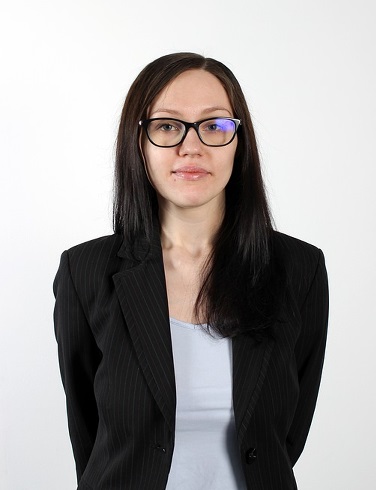 JuliaMustermannBewerbungals Krankenschwester